Погодженоначальник відділу освітиВерхнянської сільської ради ОТІ'НАВЧАЛЬНИЙ ПЛАа Негівської гімназіїГ.Я.ВагилевичІ.І.Климишинучня 6 класу Бойка Мар’яна Павловичаякий навчається за інклюзивною формою навчанняу Негівській гімназії на 2019-2020 н.р.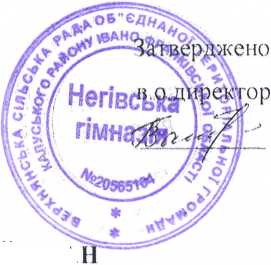 ПОЯСНЮВАЛЬНА ЗАПИСКАНавчальний план розроблено відповідно до Типового навчального плану загальноосвітніх навчальних закладів для дітей , які потребують корекції фізичного та(або) розумового розвитку(ІІ ступінь) затвердженого наказом Міністерства освіти і науки від 28.01.2014 р. №80 (із змінами , внесеними згідно з наказом МОН України від 12.06.2018р. № 627)Із корекційно - розвиткових занять введено 1 год. розвитку мовлення (логопедична корекція, вчитель-логопед Микитинська М.Є.), І год. корекції розвитку (психологічна корекція, практичний психолог Худик М.В.), 2 год. соціально-побутового орієнтування (Микитинська М.Є.), 1 год. лікувальної фізкультури (БреславськаГ. М.).Освітні галузіНавчальні предметиКількість годин на тижденьМови і літературиУкраїнська мова4Мови і літературиУкраїнська література2МистецтвоМузичне мистецтво1МистецтвоОбразотворче мистецтво1МатематикаМатематика4ПриродознавствоБіологія2ПриродознавствоГеографія2ТехнологіїТрудове навчання2ТехнологіїІнформатика1Здоров’я і фізична культураОснови здоров’яІЗдоров’я і фізична культураФізична культура2Разом22Корекційно- розвиткові заняттяСоціально-побутовеорієнтування2Корекційно- розвиткові заняттяРозвиток мовлення1Корекційно- розвиткові заняттяЛікувальна фізкультура(ритміка)1Корекційно- розвиткові заняттяКорекція розвитку1